T.C.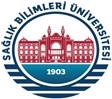 SAĞLIK BİLİMLERİ ÜNİVERSİTESİ ……………………………………… Dekanlığına/MüdürlüğüneOrtak Yabancı Dil Muafiyet Başvuru DilekçesiÖĞRENCİNİNÜniversiteniz tarafından yapılacak olan Ortak Zorunlu Yabancı Dil Dersi muafiyet sınavına katılmak istiyorum Gereğini saygılarımla arz ederim. 					….…/09/2019	                  İmzaAdı SoyadıT.C. Kimlik NoÖğrenci NoFakültesi/Yüksekokulu/Meslek YüksekokuluProgramıE-postasıTelefonu